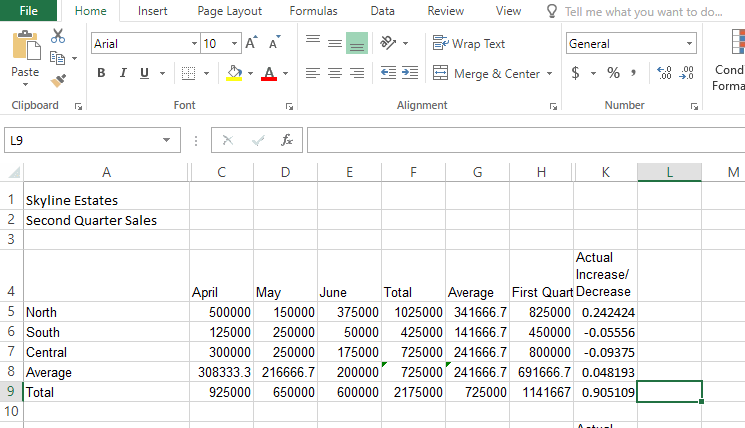 Figure 1.  Simulation Exam, Excel Chapter 1<Figure 2: Intentionally Removed>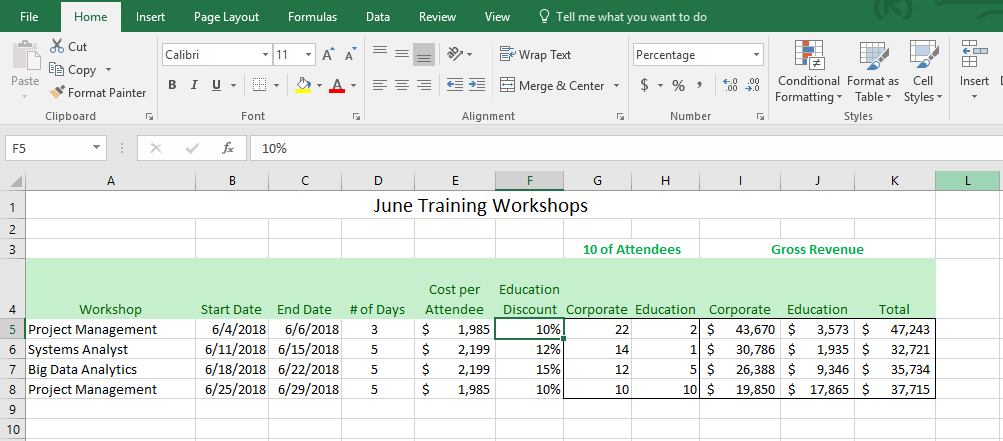 Figure 3.  Grader Project Assessment, Excel Chapter 1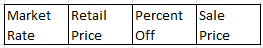 Figure 4